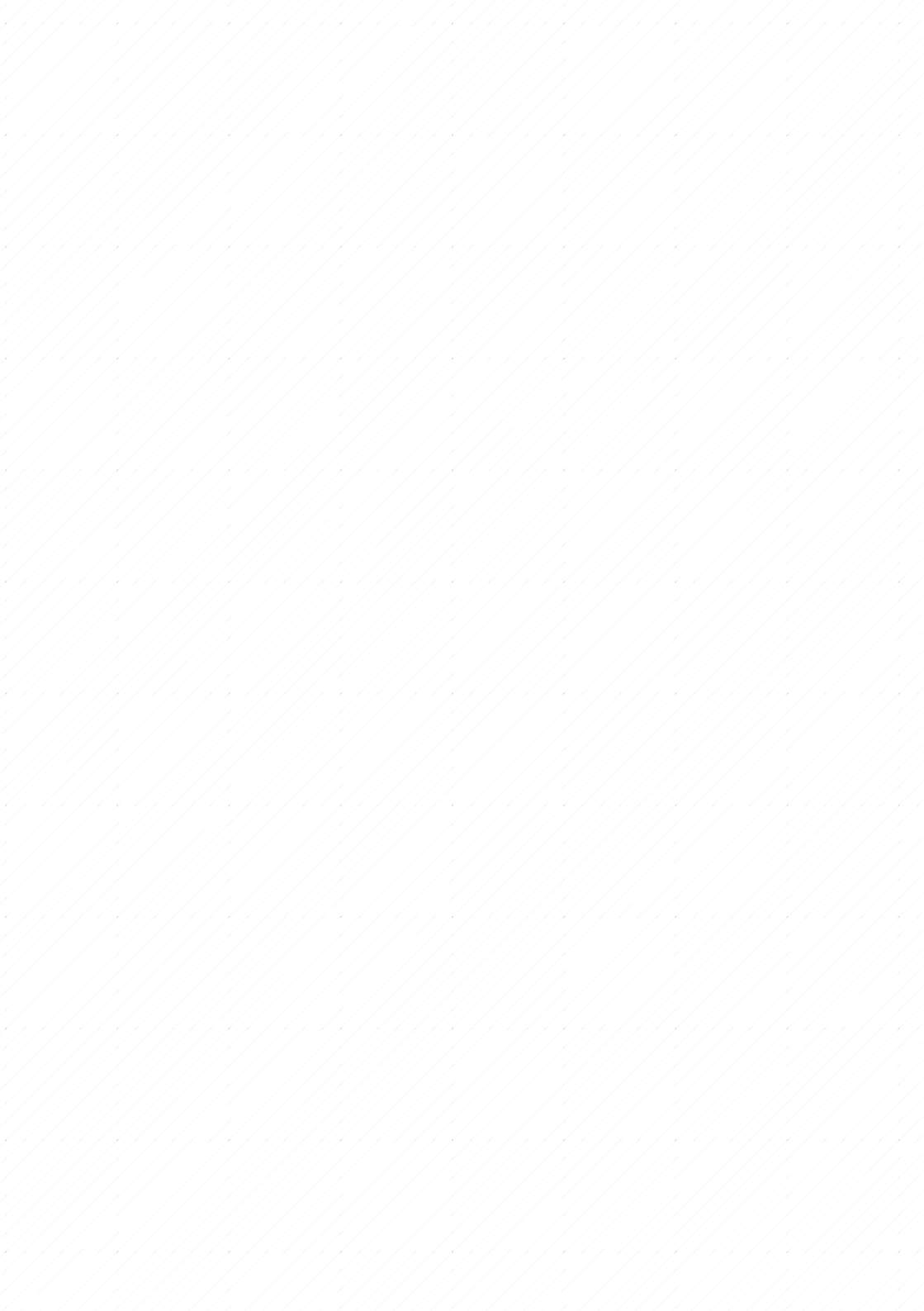 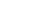 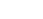 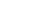 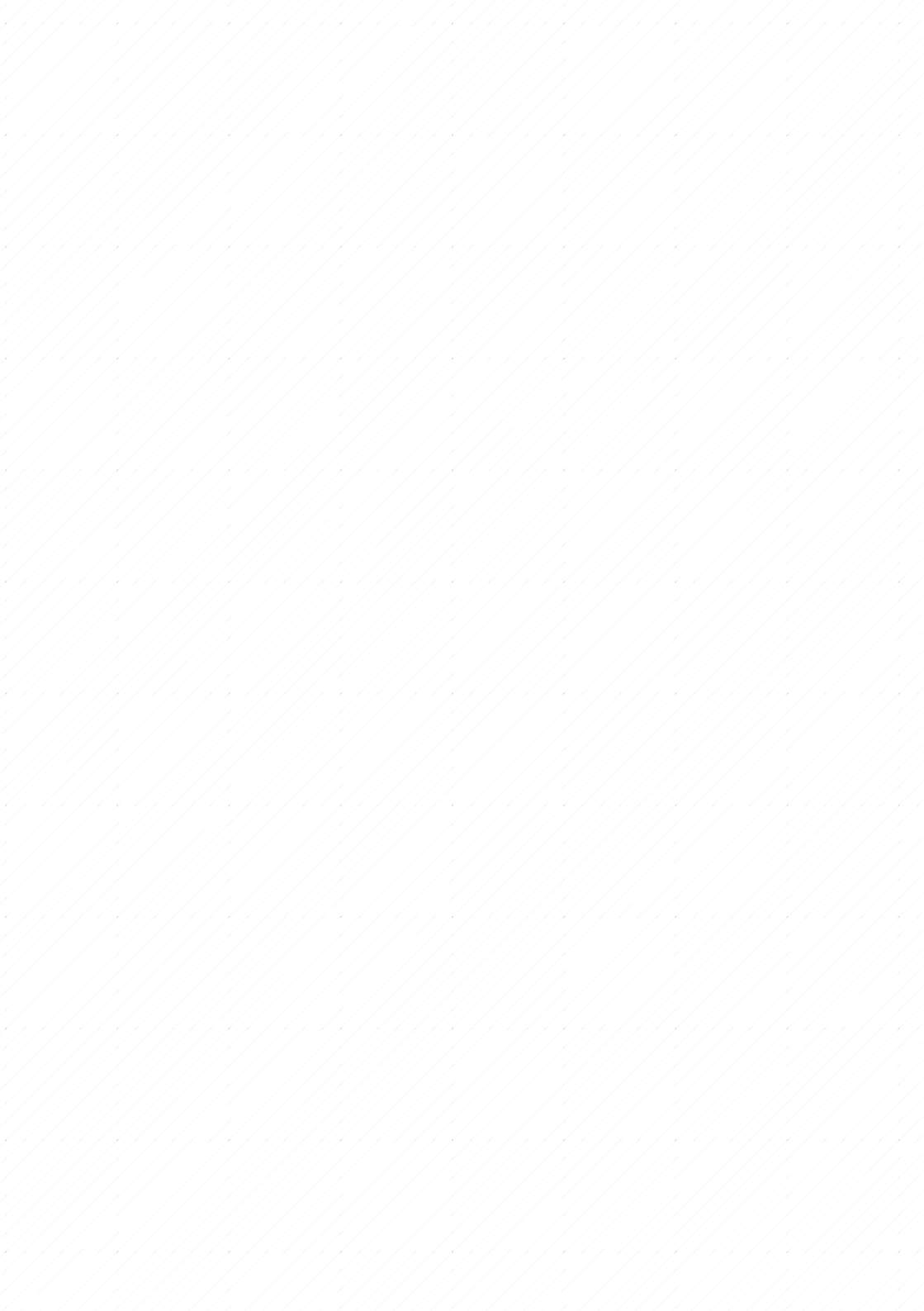 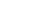 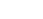 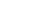 Course Rep Handbook 2024-25warwicksu.com/sslcContents	Welcome!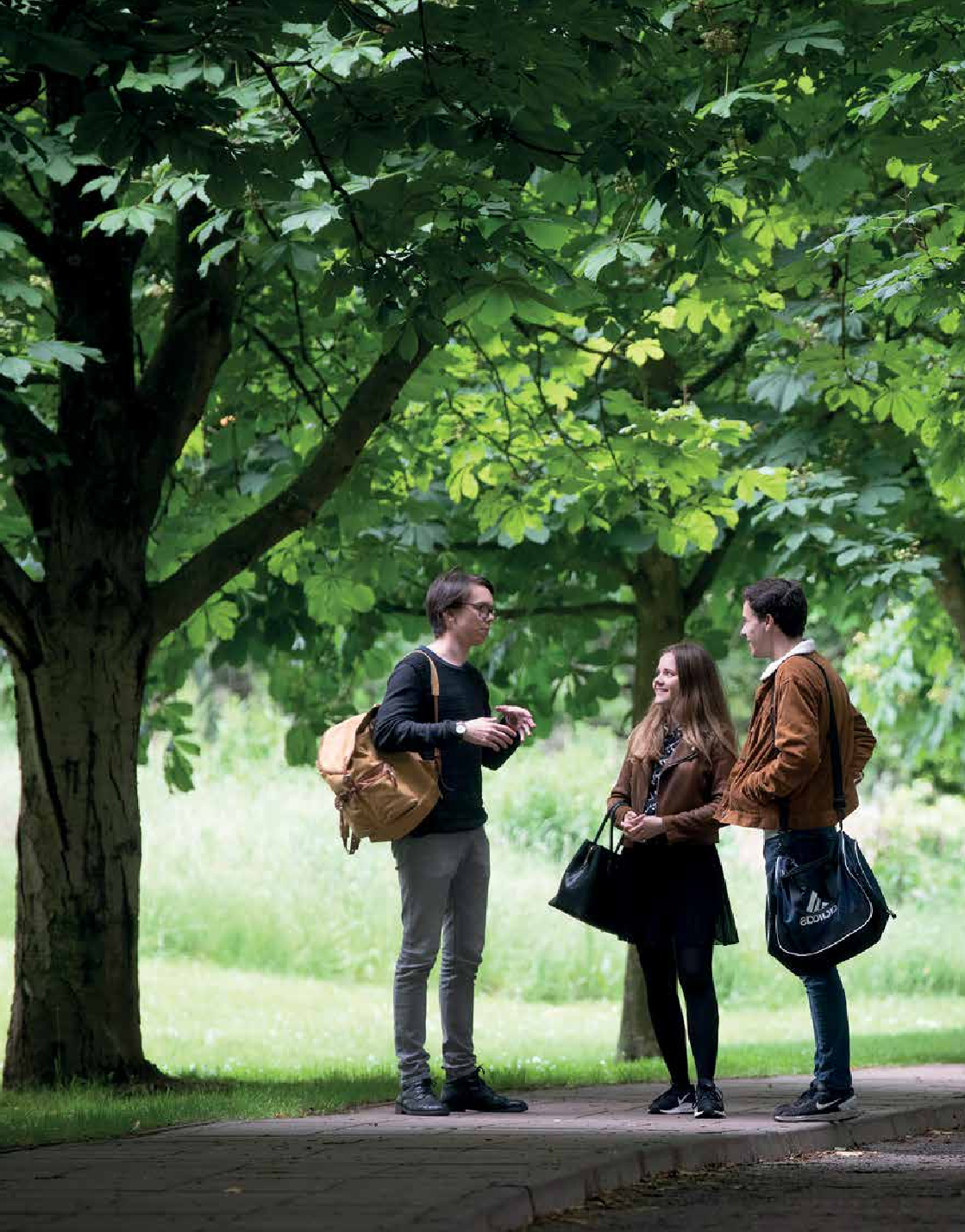 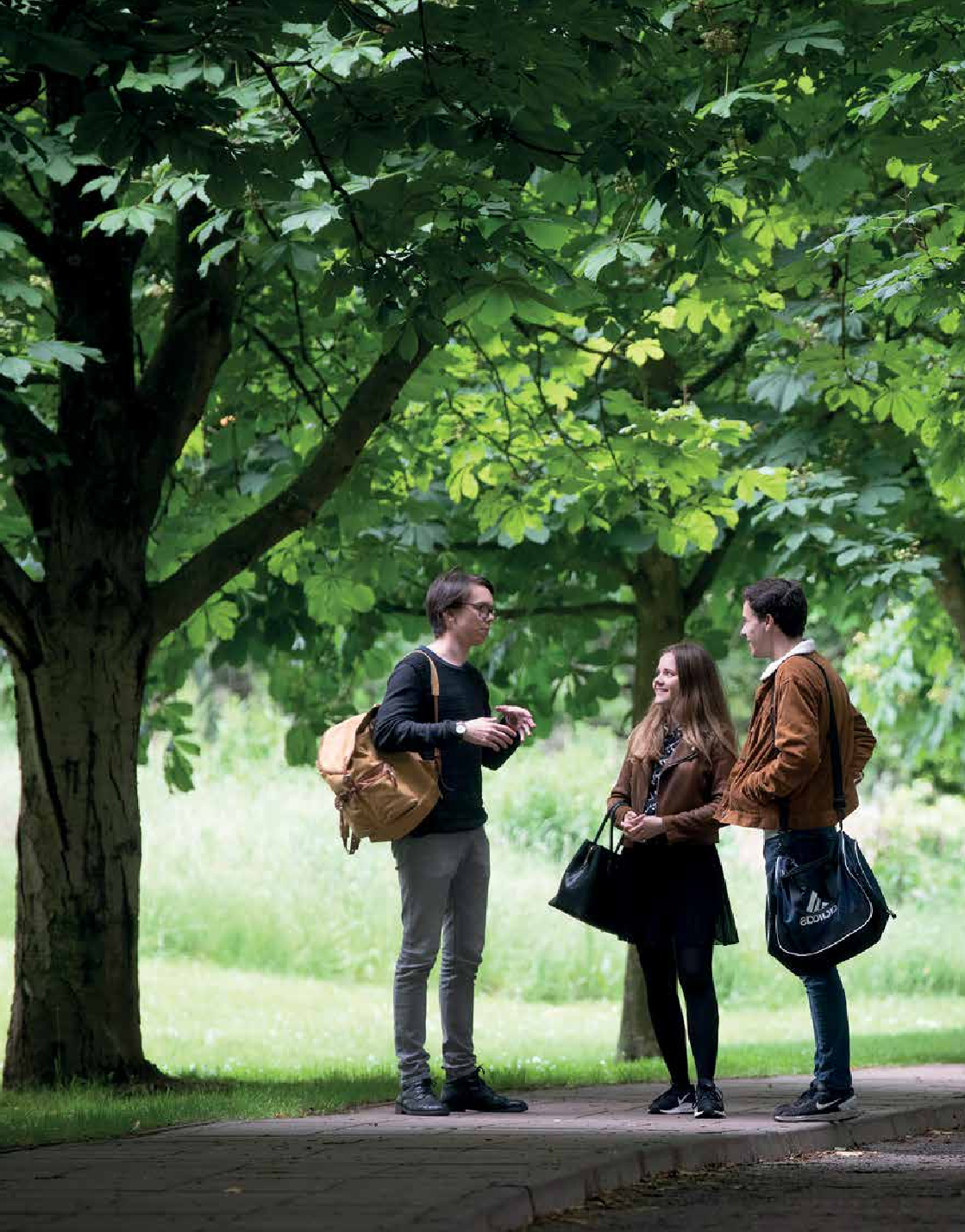 03	Welcome from [Name] and [Name]04	Rep Wins06	Your Role08	Academic Reps Structure10	Events & ActivitiesInterview with a Course RepGathering and Presenting FeedbackWhere to Present FeedbackFAQsWho are the SUEducation Team?Hi! We are [Name] and [Name], your Vice Presidents for Education and Postgraduate Students at the Students’ Union.We represent your academic interests at Warwick and fight for positive change to the educational experience of all undergraduate and postgraduate students, especially those whose voices are often underrepresented or marginalised.The Rep System is integral to the purpose of the Students’ Union, which is to positively impact students’ lives at Warwick and beyond. Throughout the course of the year,we’ll be collaborating with you as Course and Faculty Reps to bring about positive improvements within academic departments. As a community of Reps, you will have the opportunity to impact the quality and direction of teaching, learning, andacademic experience here at Warwick. Moreover, what you do here could affect national Higher Education policy! In the past, the amazing work of Course Reps have led to some great achievements.In our roles as Vice President Education and Postgraduate Officers, we will support you by escalating your feedback to the University, supporting your campaigns, letting you know what we are working on and getting your views so that we can create change at a University-wide level.So, look out for our regular newsletter to keep up with what we and your fellow Course, Department and Faculty Reps are achieving across the University and beyond.Finally, thank you and congratulations on becoming a Course Rep! Together, we can represent student voices and improve the academic experience for all.Name (Pronouns)education@warwicksu.comName(Pronouns)postgrads@warwicksu.com2	3Rep WinsCourse Reps create many changes through their SSLCs (Student Staff Liaison Commitee) to improve the student experience for their cohort. Here are some achievements by SSLCs in the 2020/21 Academic Year.Faculty of ArtsPGT History – Ran drop in sessions led by Course Reps to support studentsSchool of Creative Arts, Performance & Visual Cultures - Lobbied for the creation of School Level newsletters for consistency of information and School connection to studentsUG German - Developed a confidential channel for disabled students togive honest feedback around their experiences – created from the Warwick Enable & SU Education Team TrainingFaculty of Science, Engineering & MedicinePGT Life Sciences – Pub Quiz Social Event & Careers FairPGT Computer Science – Helped changed the way labs were organised based on student feedbackUG MBChB – Establishing a new mentoring scheme with the help of MBChB students and supporting the development of our community through newslettersFaculty of Social SciencesPGR Sociology – Establishment of a Microsoft Teams group for students to interact and present papers to each other for peer reviewUG Law - Hosted a digital module fair and created an SSLC Quiz which gained 300 responses for them to present to staffUG PPL SSLC - Lobbied their department to hold more ‘PPL-focused’ events and socialsIf you have achieved something great within your SSLC and want to share it with all Course Reps, email studentvoice@warwicksu.com and we can feature you in our newsletter and/or website.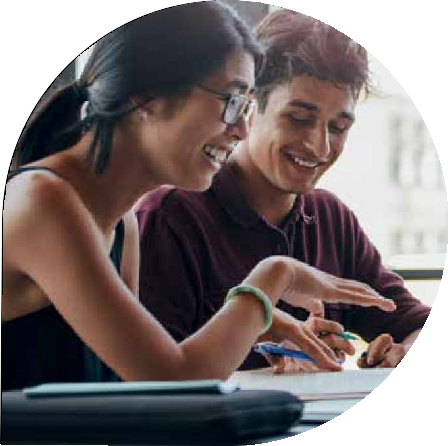 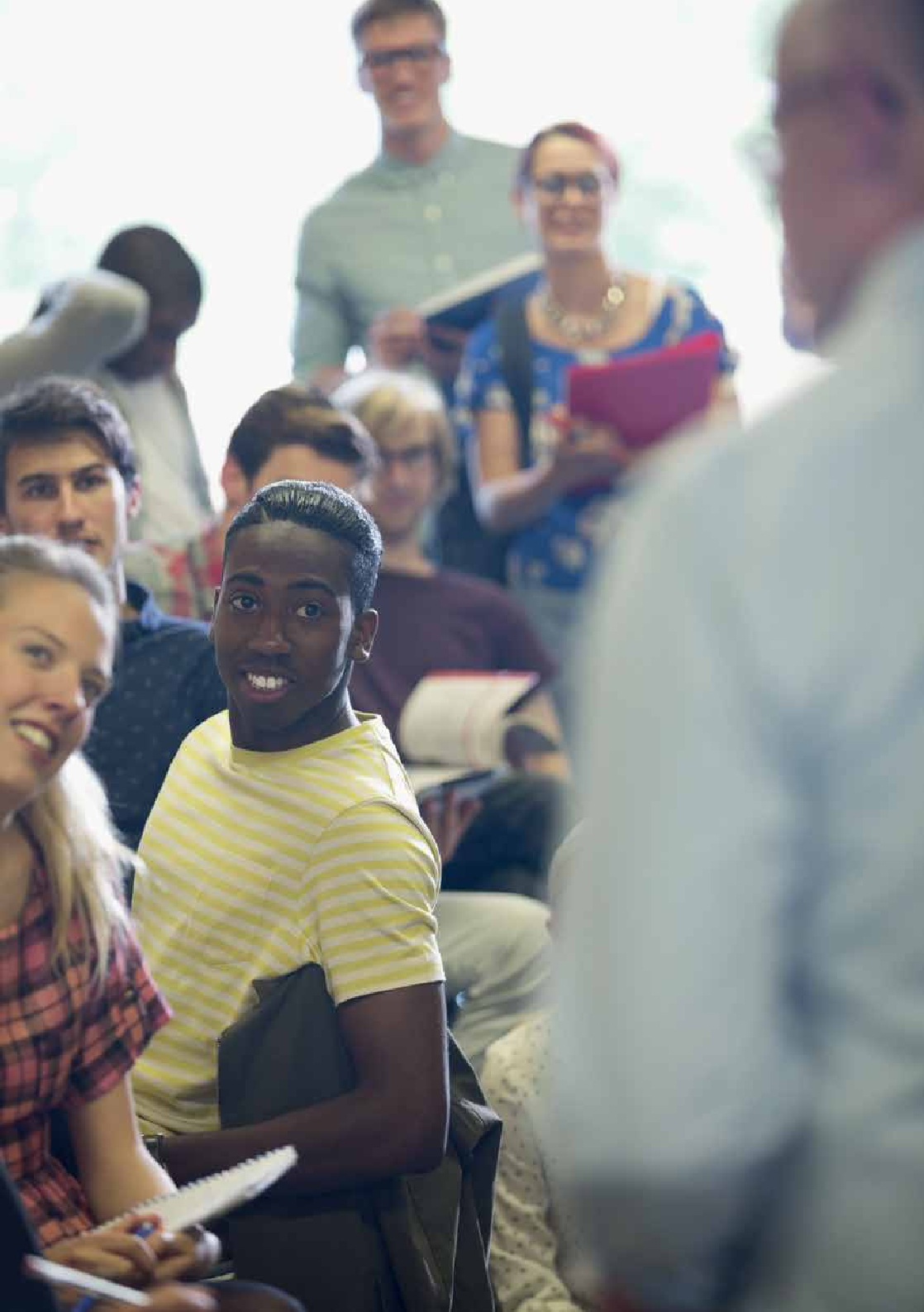 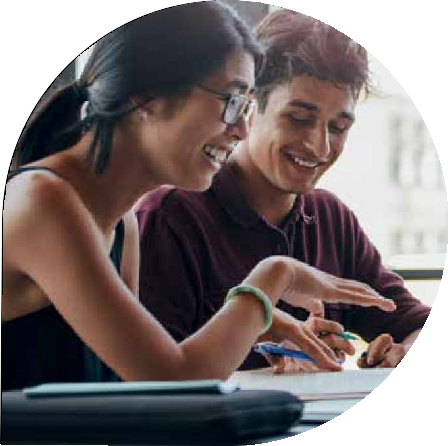 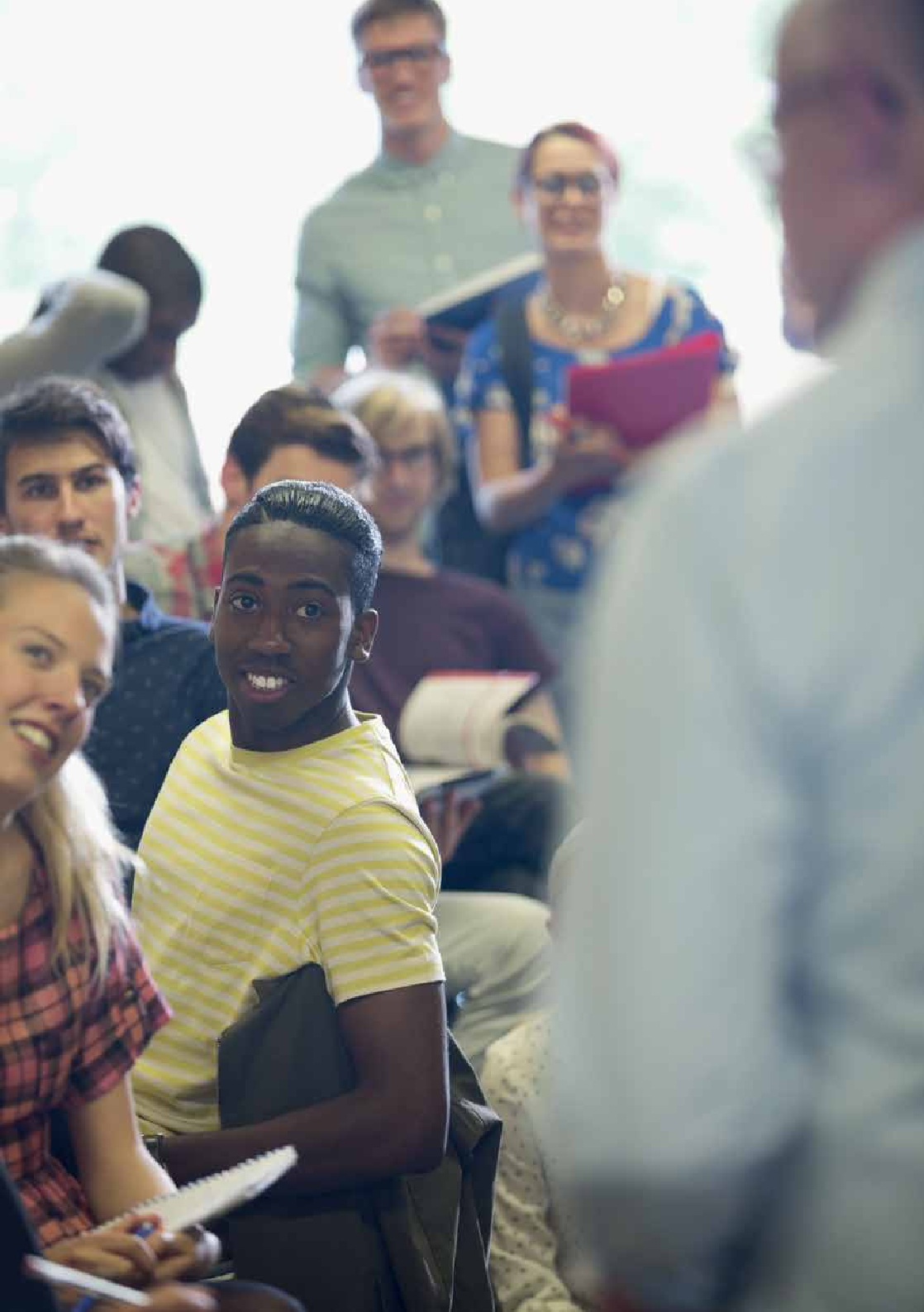 4Your RoleYou have been elected to represent your cohort at a course level. Depending on the size of your year group, you may have more than one Course Rep for your cohort. As the voice for these students, you will be gathering feedback, raising issues within your course/department, and generating change.As a Course Rep, you will be: Meeting and communicating regularly with your cohort to gather feedback & ideas.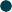  Escalating course-based feedback & ideas to Student Staff LiaisonCommittees (SSLCs) to co-create the curriculum. Informing your cohort about the changes/developments due to the feedback & to students’ ideas.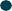  Supporting the Course/Department in promoting the completion of Module Evaluations, NSS/PTES/PRES and other feedback systems to the students you represent. Escalating non-course-related feedback and feedback that is not acted upon at course level through the Academic Representation Structure.Training & SupportAs a Course Rep, you will have access to a wide range of training and support to develop your skills and knowledge. This will include:Rep Training. This will happen in Term 1 (or just after your election if you don’t start in October.)Rep Resources. On the Warwick SU website, there are a range of briefings, best practice tips from fellow Reps and other resources. If there is a topic that doesn’t have any resources, you can request this from the SU Voice Team.Rep Newsletter. You will receive a regular newsletter that contains information around what the Education & Postgraduate Officers are doing, Rep wins, new resources available, and what is happeningin Warwick & Higher Education as a whole.Events & Activities. We will be running a range of events and activities that will help you in your role as a Course Rep, have an impact on the University, and meet other Reps. You can find out more on Page 10 or on the Warwick SU website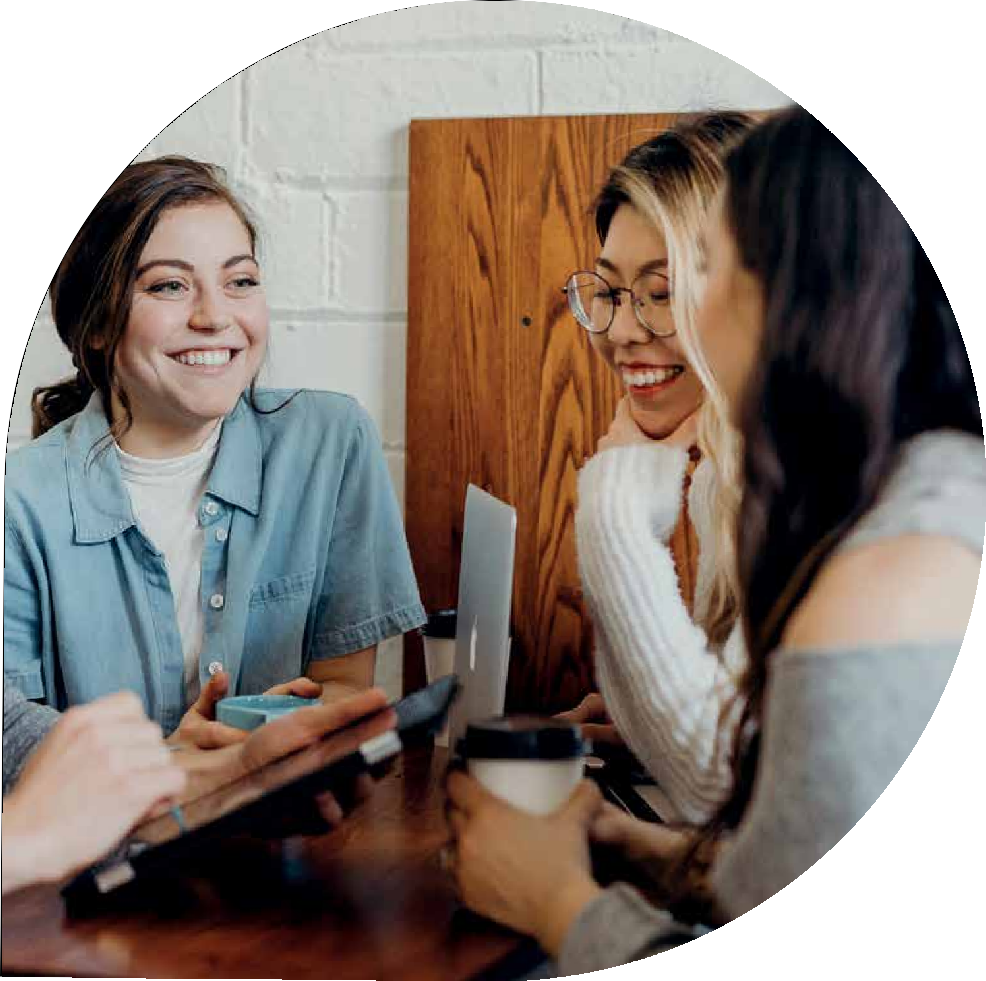 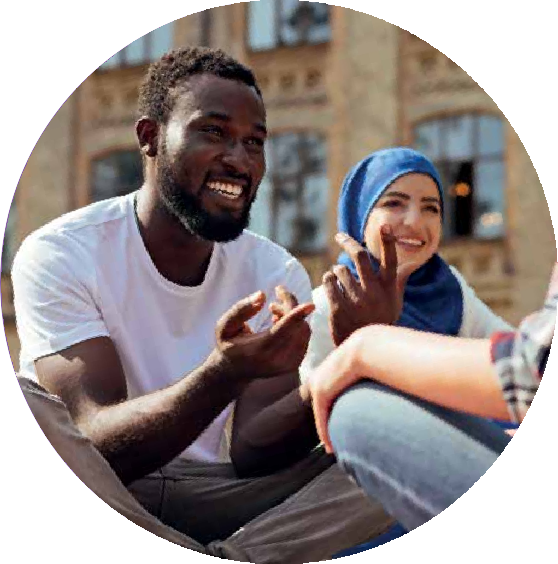 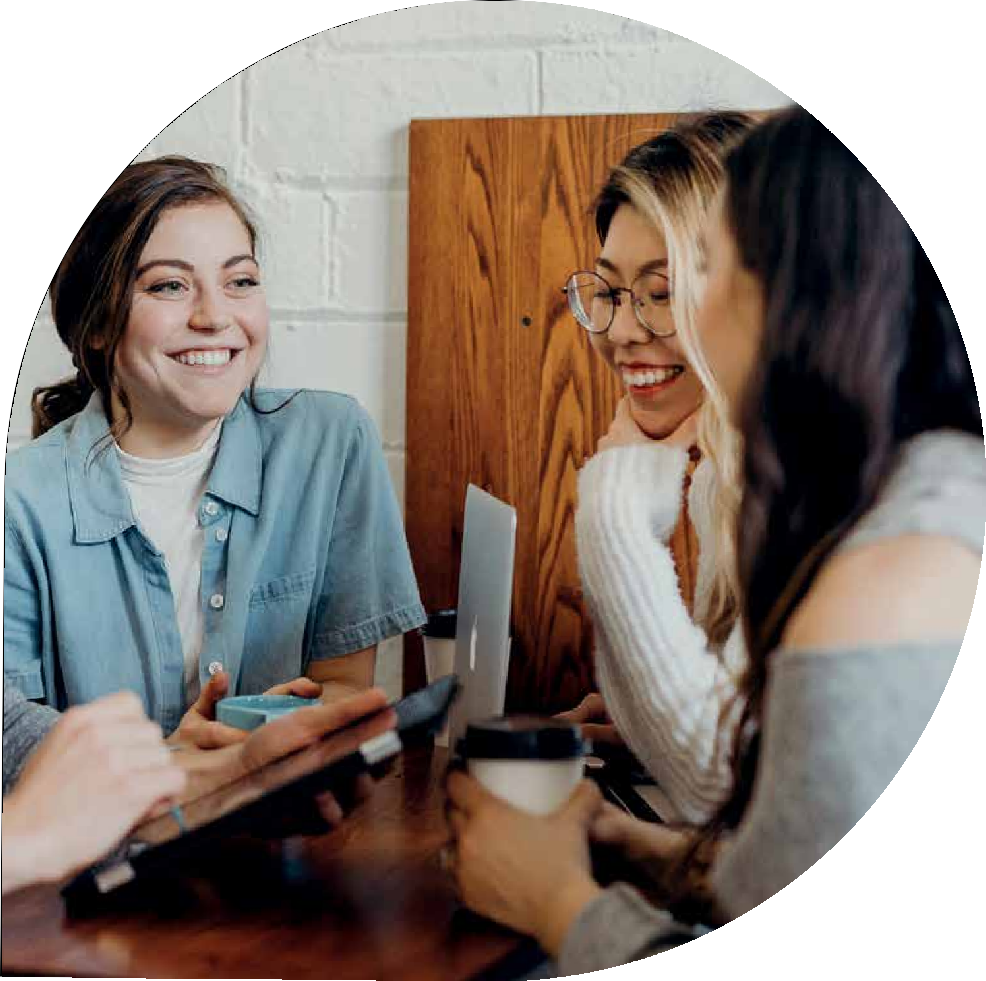 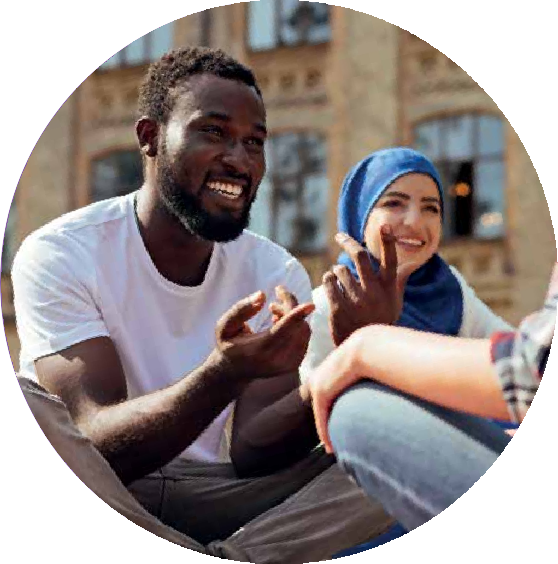 6	7It is important you know who your Faculty Reps are as some issues cannot be solved at SSLCs and need to be raised to higher levels of the University & SU. You can find out who your Faculty Reps are on the SU Website.Events & ActivitiesAcross the Academic Year, we run a range of events & activities to support you in your role, get your voice heard in the University, and meet other Reps and socialise. None of these events are compulsory so you can attend what interests you and build your own unique Course Rep experience.University ActivitiesWe work directly with the University on filling focus groups and committeeswith Course Reps but sometimes theseUnion Awards We want to celebrate all the great workFaculty & SSLC Chair EventsAs discussed in the Academic Reps Structure, SSLC Chairs will be running Department Catch-Ups regularly to gather your feedback and escalate this to the University. These are not the only times you can raise issues; Faculty & SSLC Chairs will be running a range of activities throughout the year to hear about your opinions on particular areas of the student experience.Academic Rep New Year Quiz After being elected, trained, andattended your first SSLC meeting;Term 1 can be exhausting as a Rep so we want to say thank you throughour Course Rep New Year Quiz. Free food, activities, and giveaways. Werun this event in the first few weeks of Term 2.are big commitments. To make sure               everyone can get involved, we runsmaller Partnership Activities with the University throughout the year so you can work and chat directly with senior leaders at the University on a widerange of topics.SU ElectionsWant to lead the whole Academic Reps System as the VP Education or Postgraduate Officer? Represent acommunity you are a part of as a Part- Time Officer? You can stand in the SU Elections! Nominations open early inTerm 2.that you have achieved as Course Reps & SSLCs as well as the great University Staff who have gone above and beyond for your learning so we run UnionAwards. Who will win the covetedCourse Rep or SSLC of the Year Award?Nominations open late Term 2 with a big ceremony in Term 3.SSLC Annual ReportsA lot happens in one year as an SSLC.To help you hand over to the nextyear and for the SU to help create an even better Reps System and better represent your interests, we have the SSLC Annual Report. These are filled out by a whole SSLC near the end of Term 3.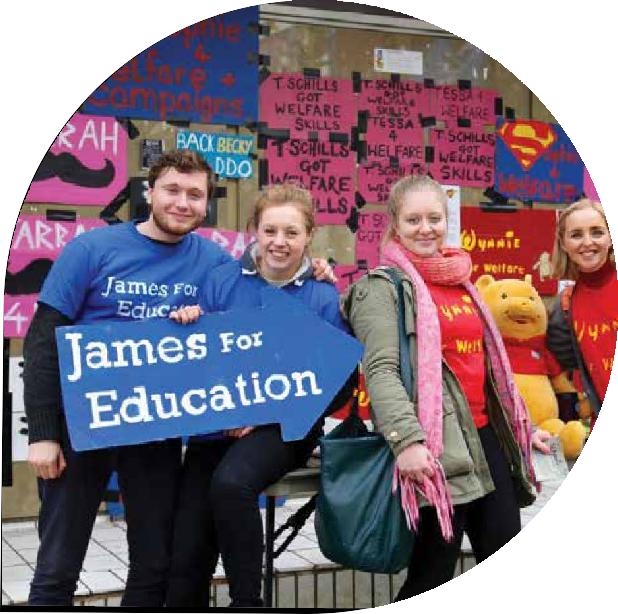 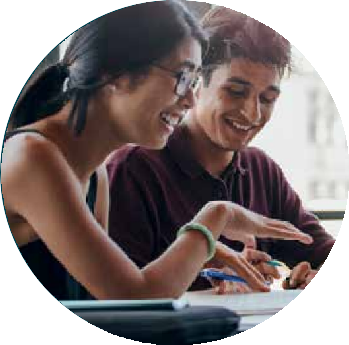 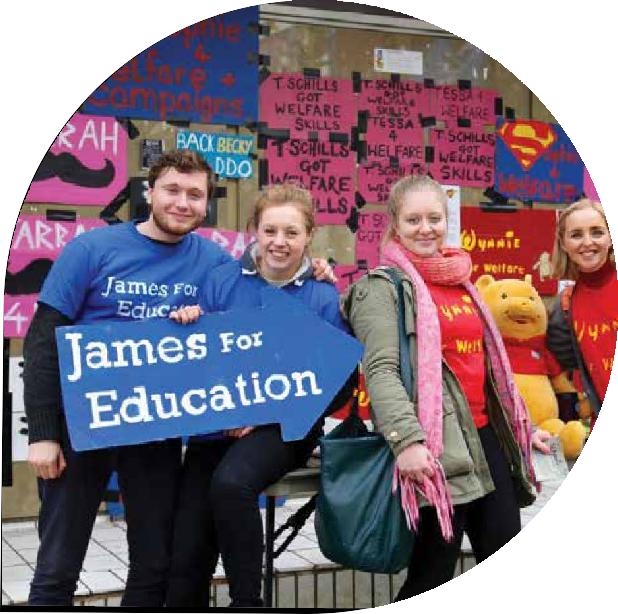 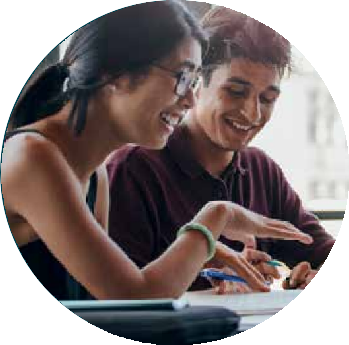 10	11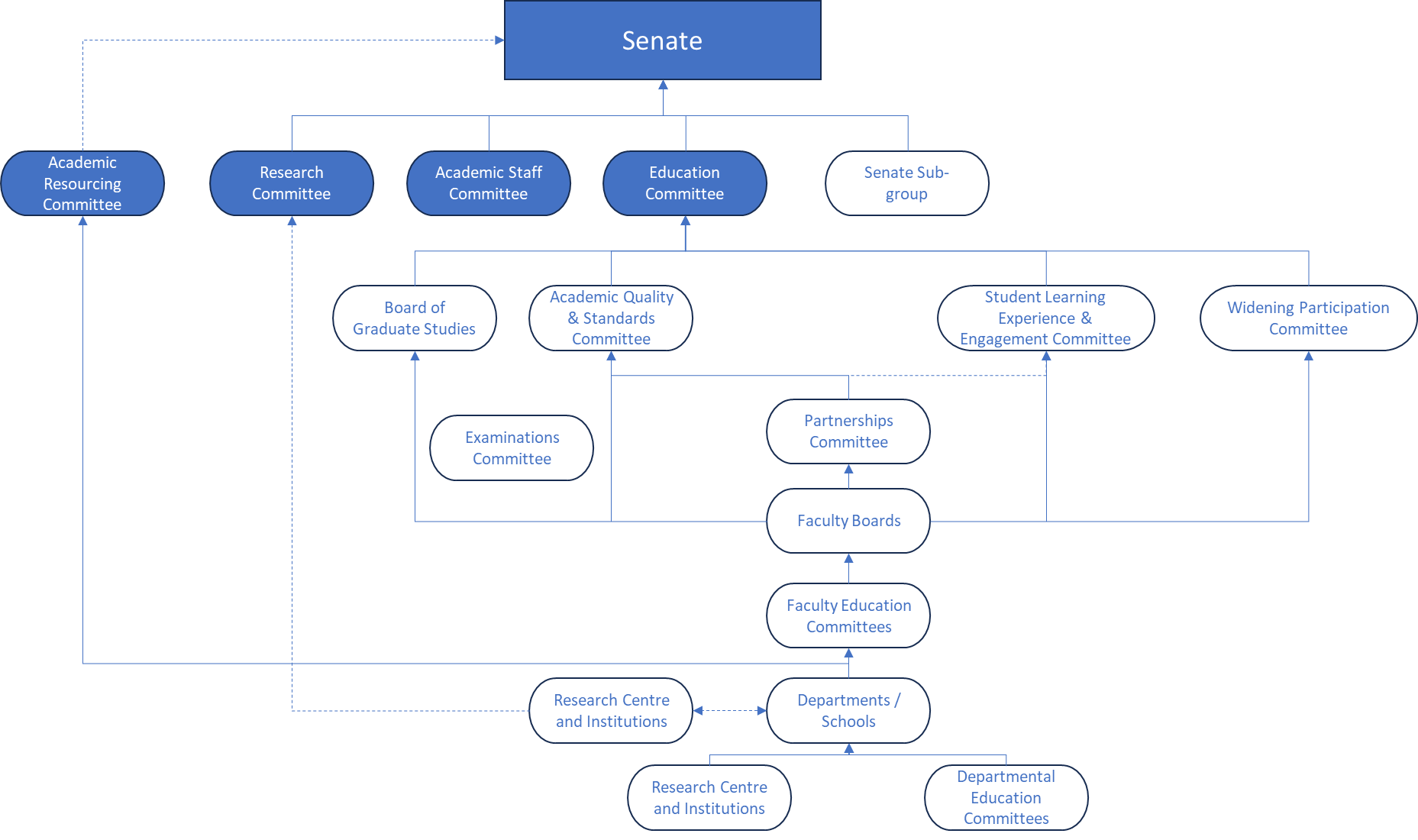 GatheringFeedback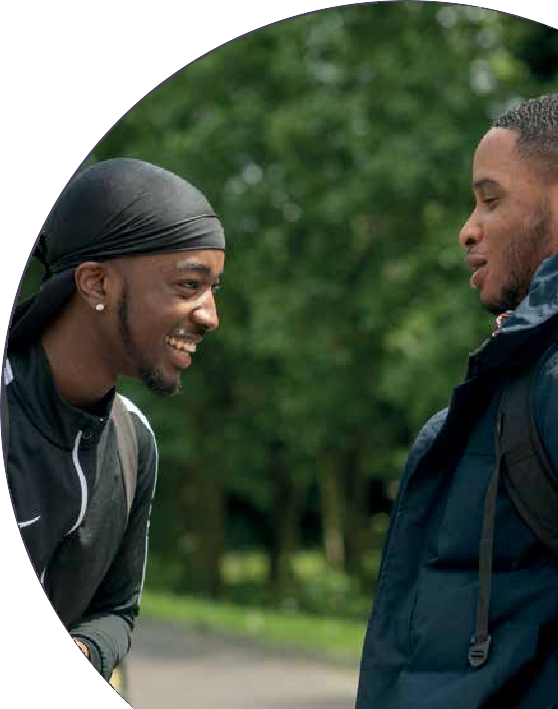 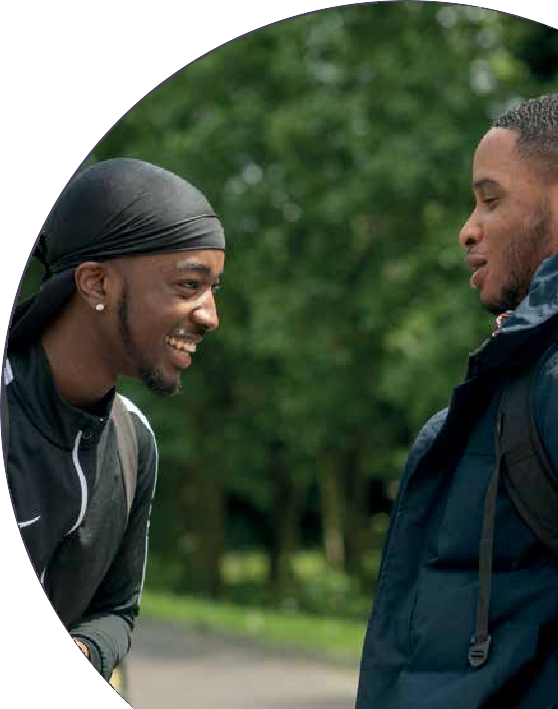  Gathering FeedbackTo effectively represent your cohort, you need to gather feedback from your peers.Some feedback mechanisms that have been used in the past are:Social media groups such as WhatsApp.Survey questions.After/before-lecture discussions.Teams GroupsIt is important to use a range of ways to gather feedback to be accessible to the diverse range of students at Warwick. Not everyone uses Whatsapp, likes to talk in person about issues, or attend the lectures you attend due to differences in module choices.We encourage our reps to gather feedback in ways that allows everyone on the course to be actively involved in giving opinions and comments. Make sure that gathering feedback happens on a regular basis and provide evidence when any constructive comments are given.Presenting FeedbackBefore you attend the SSLC meetings, be sure to bring a balance of positive comments and an action point that can be worked upon to improve your experience of the course. Any action points need to be supported with evidence. This can range from a collection of comment feedback or even paper evidence. When you have presented your feedback, make sure that you update your cohort on developments and progress.‘We encourage our reps to gather12	13Where to Present Feedback	FAQsAs a rep, you will receive a range of feedback, some of which may concern issues of a personal nature that need specialist support. If this occurs, you will need to direct itthrough the appropriate alternative channels. Here are some examples of feedback that you may get and where to direct it:When do we elect a SSLC Chair and/or Secretary?Chairs and Secretaries are elected at your first SSLC meeting of the Academic Year between the Course Reps within theWhat should I do if my role as a Rep is affecting my studies/welfare?The role of a Course Rep is very flexible when it comes to how much you can getSSLC FeedbackCourse Books Timetabling Module Choices Study SpaceAssessment ChangesDissertation/Theses ResourcesSU Advice CentrePlagiarism Changing CourseIssues with Certain AcademicsAcademic Appeals Mitigating CircumstancesFaculty RepsParkingFood & Drink Outlets Printing Credits University Policies Research FundingSSLC meeting. The Academic Convenor will organise the first SSLC and the SSLC Chair/ Secretary will organise the rest of the meetings for the Academic Year.If you would like to become the Chair or Secretary for your SSLC, you can put yourself forward during the first SSLCMeeting. If you want to find out more about the role, you can go to the Rep Resources page of the Warwick SU website.I haven’t been contacted about my first SSLCinvolved. If you are feeling overwhelmed by the role, chat to your faculty support staff member in the SU Education Team either in SUHQ or via email. We will be able to help you manage your role better with a range of options.Jargon BusterAcademic Convenor – The nominated Academic Staff member who helps arrange the SSLC and ensure issues raised are given to the right areas of theIf you are not sure if a student issue should be dealt with as a complaint, get in contact with the SU Voice Team.meeting. What do I do?The first SSLCs of the year take place in the second half of Term 1. The Academic Convenor organises the first meetingof the year. If you haven’t heard by mid- November, contact your Academic Convenor. If you do not know who your Academic Convenor is, contact the SU Voice Team staff member who supports your faculty.How do I contact the students I represent?If you are having trouble contacting your students, contact your AcademicConvenor who can help you with a range of digital and physical ways to gather feedback from your student body. If you don’t know who your Academic Convenor is, contact the SU Voice Team.Course/DepartmentSU Voice Team – The staff members in the SU who ensure that SSLC runs across the University and work with the Faculty Reps to escalate feedback. Minutes – This is a record of the meeting written by the SSLC Secretary. It is not a word for word recap but ensures that all the points raised and main parts of the meeting is written down.Agenda – This is an order of what will be discussed at the meeting. This is written by the SSLC Chair and helps themwhen running the meeting and ensures everything is covered.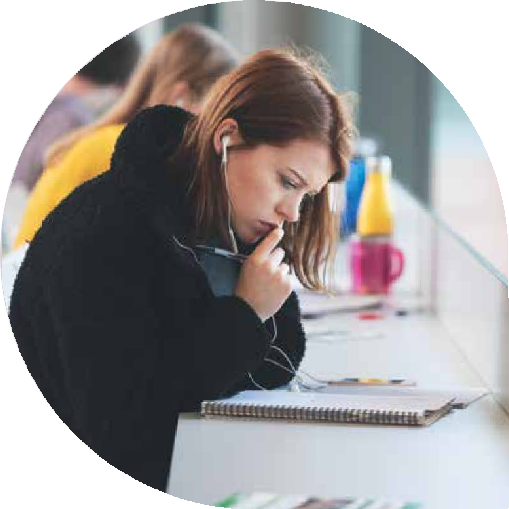 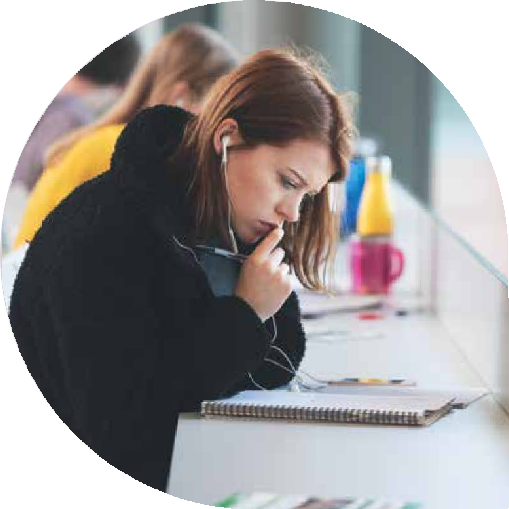 15Notes	Notes......................................................................................................................................................................................................................................................................................................................................................................................................................................................................................................................................................................................................................................................................................................................................................................................................................................................................................................................................................................................................................................................................................................................................................................................................................................................................................................................................................................................................................................................................................................................................................................................................................................................................................................................................................................................................................................................................................................................................................................................................................................................................................................................................................................................................................................................................................................................................................................................................................................................................................................................................................................................................................................................................................................................................................................................................................................................................................................................................................................................................................................................................................................................................................................................................................................................................................................................................................................................................................................................................................................................................................................................................................................................................................................................................................................................................................................................................................................................................................................................................................................................................................................................................................................................................................................................................................................................................................................................................................................................................................................................................................................................................................................................................................................................................................................................................................................................................................................................................................................................................................................................................................................................................................................................................................................................................................................................................................................................................................................................................................................................................................................................................................................................................................................................................................................................................................................................................................................................................................................................................................................................................................................................................................................................................................................................................................................................................................................................................................................................................................................................................................................................................................................................................................................................16	17Notes	Notes......................................................................................................................................................................................................................................................................................................................................................................................................................................................................................................................................................................................................................................................................................................................................................................................................................................................................................................................................................................................................................................................................................................................................................................................................................................................................................................................................................................................................................................................................................................................................................................................................................................................................................................................................................................................................................................................................................................................................................................................................................................................................................................................................................................................................................................................................................................................................................................................................................................................................................................................................................................................................................................................................................................................................................................................................................................................................................................................................................................................................................................................................................................................................................................................................................................................................................................................................................................................................................................................................................................................................................................................................................................................................................................................................................................................................................................................................................................................................................................................................................................................................................................................................................................................................................................................................................................................................................................................................................................................................................................................................................................................................................................................................................................................................................................................................................................................................................................................................................................................................................................................................................................................................................................................................................................................................................................................................................................................................................................................................................................................................................................................................................................................................................................................................................................................................................................................................................................................................................................................................................................................................................................................................................................................................................................................................................................................................................................................................................................SSLC Templates, Faculty Reports, Briefings and other important resources can be found at:warwicksu.com/student-voice/academic-representation/course-rep-resources18	19sslc@warwicksu.comwarwicksu.com/sslc	October 2024RepresentativesRepresentativesUniversity MeetingsSU MeetingWhole UniversityFull-Time OfficersThe Vice President Education & Postgraduate Officersare elected to represent student interestsin Education and Postgraduate experienceSLEEC, AQSC, BGS& MoreFull-Time Officers and Faculty Reps attend a wide range of meetings that change all aspects of your academic experience.Academic Representation ForumThe Education Officer & Postgraduate Officer sit on Academic Representation Forum with the Faculty Reps to discuss University level feedback.FacultyFaculty RepsFaculty Reps are elected for each Faculty to represent studentinterests of their Faculty.Faculty Education Committees (FECse)Faculty Reps raise the Faculty level feedback given at Faculty Forums to FECs.CourseCourse RepsCourse Reps are elected per course, per year of study to represent student interests of their cohort.Student Staff Liaison Committees (SSLCs Network)SSLCs are a partnership between the University & Students’ Union. This is where course-level feedback that Course Reps have received from their cohort can be raised.Student Staff Liaison Committees (SSLCs Network)SSLCs are a partnership between the University & Students’ Union. This is where course-level feedback that Course Reps have received from their cohort can be raised.StudentSSLC NetworkSSLC Chair is elected by course reps on a particular course to lead the SSLC Meetings.Student Staff Liaison Committees (SSLCs Network)SSLCs are a partnership between the University & Students’ Union. This is where course-level feedback that Course Reps have received from their cohort can be raised.Student Staff Liaison Committees (SSLCs Network)SSLCs are a partnership between the University & Students’ Union. This is where course-level feedback that Course Reps have received from their cohort can be raised.CommitteeDescription Faculty Education Boards (FEB)The main purpose of the Boards is to consider the faculty-level implementation of University Education Strategy. There exists the Board of the Faculty of Arts, the Board of the Faculty of Social Sciences, and the Board of the Faculty of Science, Engineering, and Medicine.Board of Graduate Studies (BGS)BGS focuses on the postgraduate student experience. Faculty Reps who represent postgraduate students and the Postgraduate Officer are the student representatives on this meeting.Academic Quality Standards Committee (AQSC)AQSC focuses on the academic quality side of the student experience. The Vice President Education and Postgraduate Officers are the student representatives on this meeting.Student Learning Experience & Engagement Committee (SLEEC)SLEEC focuses on the general academic student experience. The Education Office Co-Chairs this meeting and the Postgraduate Officer and Faculty Reps sit on this meeting too.Student Staff Liaison Committee (SSLC)SSLC is the opportunity for face-to-face student feedback at a course level. These meetings are led by students, chaired and mediated by students and mainly for students to feedback to the University.Academic Forum Academic Forum is a body made up of all Faculty Representatives plus the Vice President of Education and Postgraduate Officer. Its key role is to direct the strategic approach and response of the Union to academic policy and educational experience of the UniversityAcademic Resourcing Committee The committee is responsible for guiding strategic, performance, and financial planning process for academic departments. It also assists in approving and monitoring staffing establishment of academic departments in the ARC envelope, and to consider bids for establishment of new postsResearch CommitteeThe RC focuses on advising the Senate on all matters relating to the research strategy at the University and identifying the priority areas for research and impact, and to develop, promote and monitor policies and practices to stimulate research and impact programmesAcademic Staff CommitteeThe committee is required to conduct annually a review of academic staff, consider from time-to-time specific issues concerned with employment of academic staff, and make recommendations to the Senate as appropriate